Poznań, dnia 1 października 2019 r. Wykonawcy 
Wszyscy zainteresowani							strona bip.umww.pl	Dotyczy postępowania o udzielenie zamówienia publicznego prowadzonego w trybie przetargu nieograniczonego pod nazwą: „Dostawa, instalacja, konfiguracja i uruchomienie infrastruktury teleinformatycznej z oprogramowaniem standardowym i systemowym, dostarczenie, konfiguracja i wdrożenie składników aplikacyjnych GIS, opracowanie i zasilenie bazy danych tematycznych oraz metadanych SIPWW, przeprowadzenie szkoleń w zakresie obsługi dostarczonych komponentów systemu (infrastruktury teleinformatycznej i oprogramowania)”, w ramach dwóch części, nr sprawy: BGW-III.272.2.2017INFORMACJA O KOLEJNYM PRZEDŁUŻENIU TERMINU SKŁADANIA I OTWARCIA OFERTDziałając na podstawie art. 38 ust. 4 oraz zgodnie z art. 12a ust. 3 ustawy z dnia 29 stycznia 2004 r. Prawo zamówień publicznych (t. j. Dz. U. 2018 r., poz. 1986 ze zm.), Zamawiający - Województwo Wielkopolskie z siedzibą Urzędu Marszałkowskiego Województwa Wielkopolskiego w Poznaniu informuje o zmianie Ogłoszenia o zamówieniu oraz SIWZ w zakresie przedłużenia terminu składania i otwarcia ofert w następujący sposób:termin składania ofert zostaje przedłużony do dnia: 23 października 2019 r., do godz. 09:00termin otwarcia ofert zostaje przedłużony na dzień: 23 października 2019 r., godz. 13:00Powyższe przedłużenie terminów składania i otwarcia ofert niezbędne jest z uwagi na uzasadnione wnioski i pytania do treści SIWZ i czas potrzebny wykonawcom na prawidłowe przygotowanie ofert. Zamawiający informuje, że treść wniosków i pytań oraz odpowiedzi zamawiającego zostaną opublikowane na stronie internetowej Zamawiającego nie później niż dnia 7 października 2019 r. Pełnomocnik Zarządu Województwa Wielkopolskiegods. budowy i wdrożenia Systemu Informacji Przestrzennej Województwa Wielkopolskiego (SIPWW)/-/Marcin Jabłoński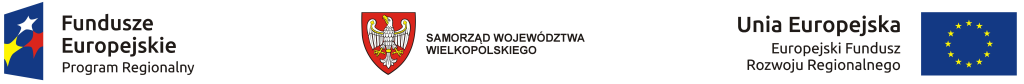 Zamówienie:Dostawa, instalacja, konfiguracja i uruchomienie infrastruktury teleinformatycznej z oprogramowaniem standardowym i systemowym, dostarczenie, konfiguracja i wdrożenie składników aplikacyjnych GIS, opracowanie i zasilenie bazy danych tematycznych oraz metadanych SIPWW; przeprowadzenie szkoleń w zakresie obsługi dostarczonych komponentów systemu (infrastruktury teleinformatycznej i oprogramowania).Przedłużenie terminu składania i otwarcia ofertnr sprawy BGW-III.272.2.2017Przedłużenie terminu składania i otwarcia ofertnr sprawy BGW-III.272.2.2017